                ОБЩИНА САДОВО,   ОБЛАСТ ПЛОВДИВ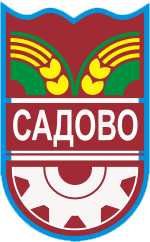 4122 гр. Садово, ул. “ Иван Вазов” № 2,тел. централа: 03118/26-01 и  03118 21-71;факс  03118/ 25 –00, ел. адрес obsadowo@abv.bgО Б Я В Я В А   П У Б Л И Ч Е Н     Т Ъ Р Г             С явно наддаване за предоставяне под наем на общинско имущество, на основание Заповед № 260/13.10.2020  год.   на   Кмета на Община Садово, както следва: Поземлен имот с кадастрален идентификатор 36676.106.437 с площ 1 223 кв.м. в местността „Мандрата“ по кадастрална карта и кадастралните регистри на село Катуница, одобрен със Заповед № РД-18-740/22.10.2019 год. на изпълнителен директор на АГКК за село Катуница, трайно предназначение на територията: земеделска, начина на трайно ползване: за друг вид, производствен, складов обект, категория на земята при неполивни условия: 4, номер по предходен план:  000437 - частна общинска собственост  (АЧОС № 22/15.07.2020 год.), с първоначална наемна цена в размер на  90.00  лева месечно.         Гореописаният имот се отдава под наем за срок от 10  (десет) години.          Обектът се предназначава за съхранение на селскостопанска продукция – складова база.Тръжна  документация, която утвърждавам  включва следното:                      1.  Обява                      2.  Решение № 99/28.07.2020  год. на  ОбС – Садово, взето с протокол №12                      3.  Акт за частна  общинска собственост № 22/15.07.2020  год.                       4.  Скица                       5.  Проект на договор за наем  Задължителна депозитна  вноска  в  размер  на  200.00  лева.  Такса за получаване на тръжната документация  200.00 лева с включен ДДС.  Такса за участие в търг- 50.00 лева.    Стъпка за наддаване  в размер на   9.00 лева (девет лева ) Справки и време за оглед на гореописания  имот  всеки работен ден от 8.00-12.00 часа в сградата на Общинска администрация гр. Садово, ул. „Иван Вазов” № 2 в отдел  „Управление на собствеността” и в кметство село Катуница.             Търгът ще се проведе на 03.11.2020 год. от 11:00 часа  в сградата на Общинска администрация гр. Садово, ул. „Иван Вазов” № 2. Следващ търг на 10.11.2020 год. от  11:00 часа. В търга могат да участват  всички български  и  чуждестранни физически  и юридически лица.             Молби за участие ще се  приемат в срок до 16.00 часа на 02.11.2020 г. и на  09.11.2020 година до 16.00 часа.             Към молбата за участие кандидатите прилагат и следните документи, които са поставени в непрозрачен запечатан  плик с надпис на участника  /име  и адрес/ и предмет  на   търга.                   За юридически лица и Еднолични Търговци (ЕТ).                1. Съдебно решение за регистрация и удостоверение за актуално състояние / или ЕИК                2. Ксерокопие от лична карта  на  представляващия участника                  3. Документ за  внесена  депозитна вноска ( оригинал)                     4. Платена такса за участие в търг – 50.00  лева ( копие)                5. Квитанция за закупена тръжна документация (копие)            За физически лица:                1. Ксерокопие от лична карта на  участника /представляващия участника- пълномощно/                2. Документ за внесена  депозитна вноска (оригинал)                3. Платена такса за участие в търг – 50.00  лева (копие)                4. Квитанция за закупена тръжна документация (копие)            Забележка:                1. Спечелилият търга при подписването на договора за наем заплаща такса върху общата стойност на договора в размер на 2 % / чл. 29 (2 ) от Наредба №  4 на ОбС -Садово.ДИМИТЪР ЗДРАВКОВ /П/КМЕТ НА ОБЩИНА САДОВО